北京师范大学寒假返乡调研系统操作指南学生申请（仅项目负责人操作）系统登录进入数字京师后，在左侧功能栏选择“全部应用”，在搜索功能处输入“学生工作”并点击搜索按钮，可查找并进入“学生工作管理系统”。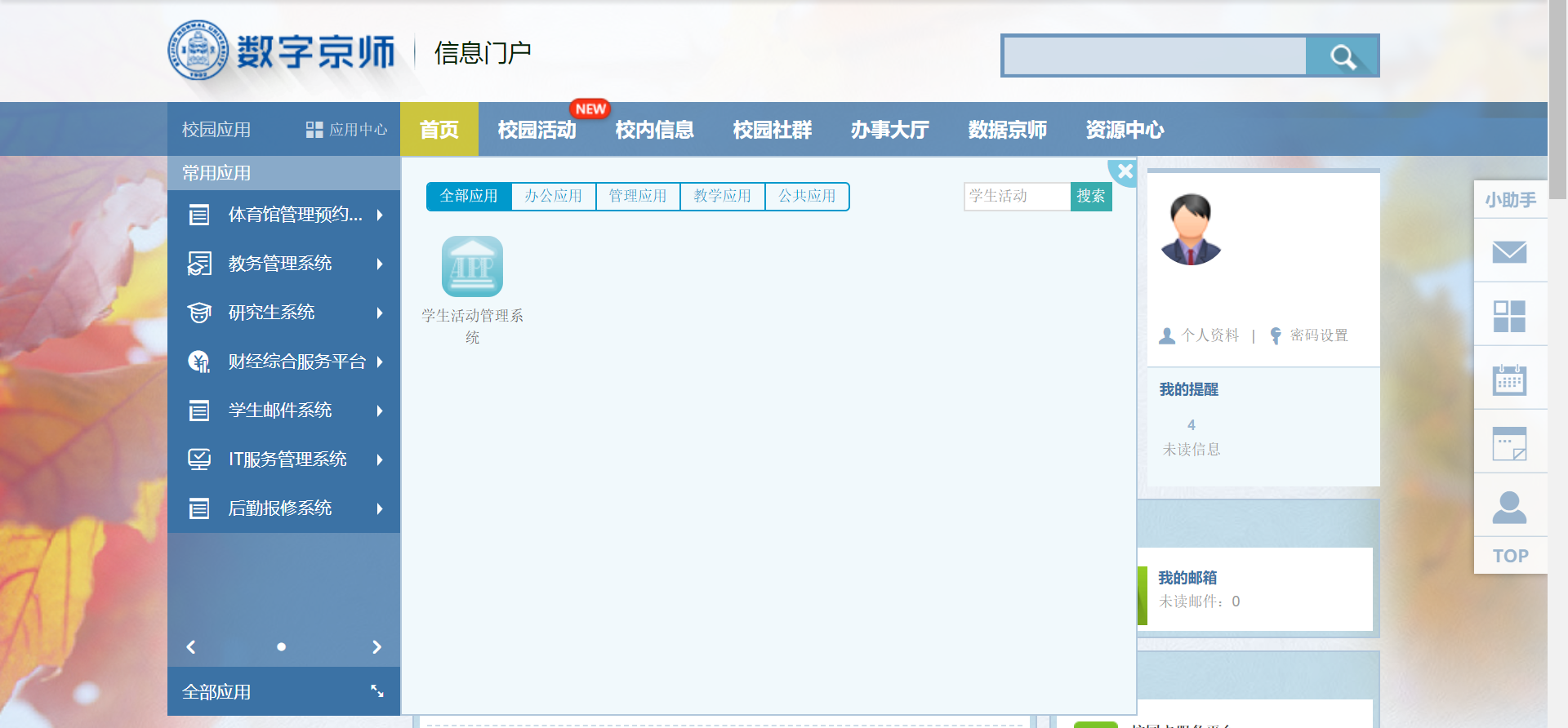 根据项目类别进入对应申报模块（调研/活动）申请“主题调研”的学生需进入“调研申请”模块【今年没有主题活动，请不要在活动申请模块填写信息】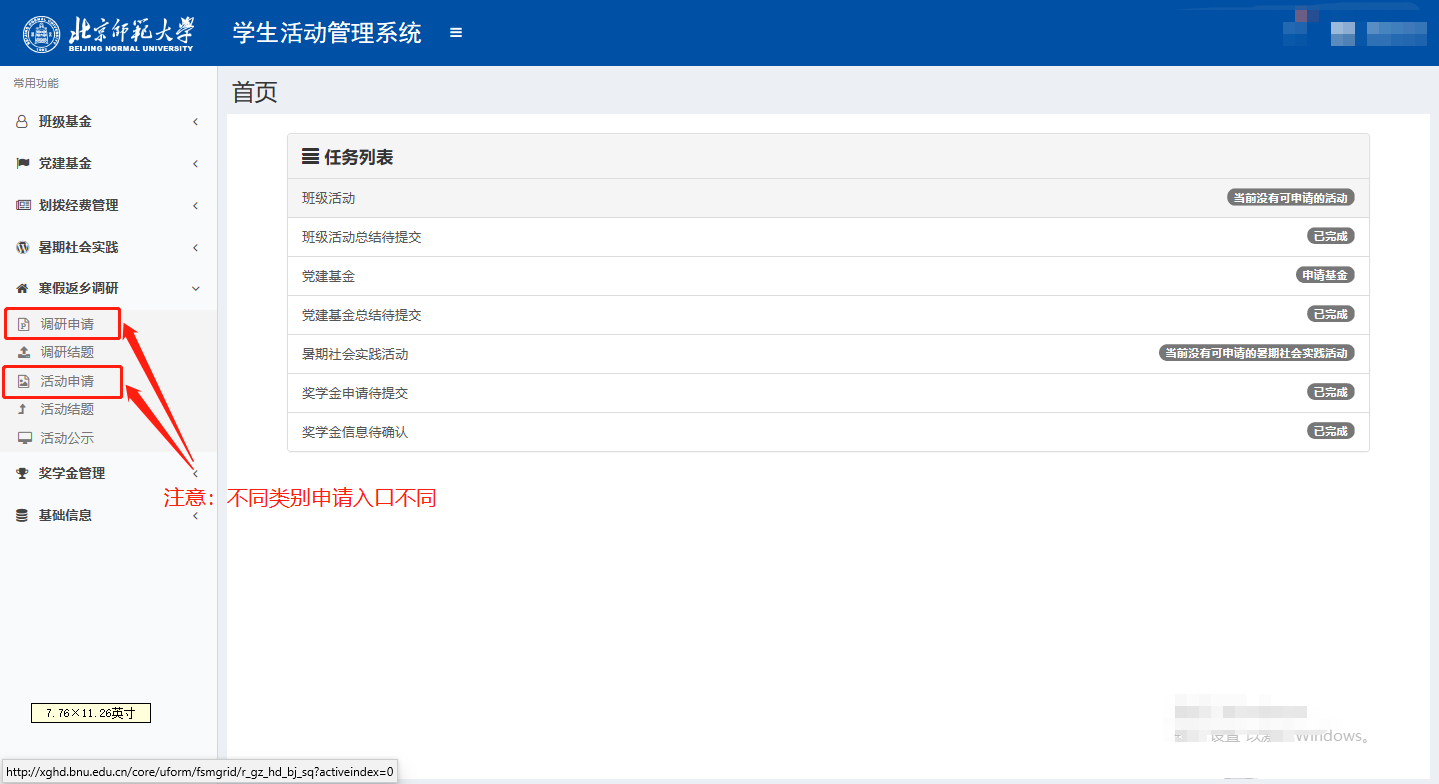 新建申请并填写信息新建方式：在填写信息页卡下，点击“新建”按钮或在空白处点击右键并选择“新建”。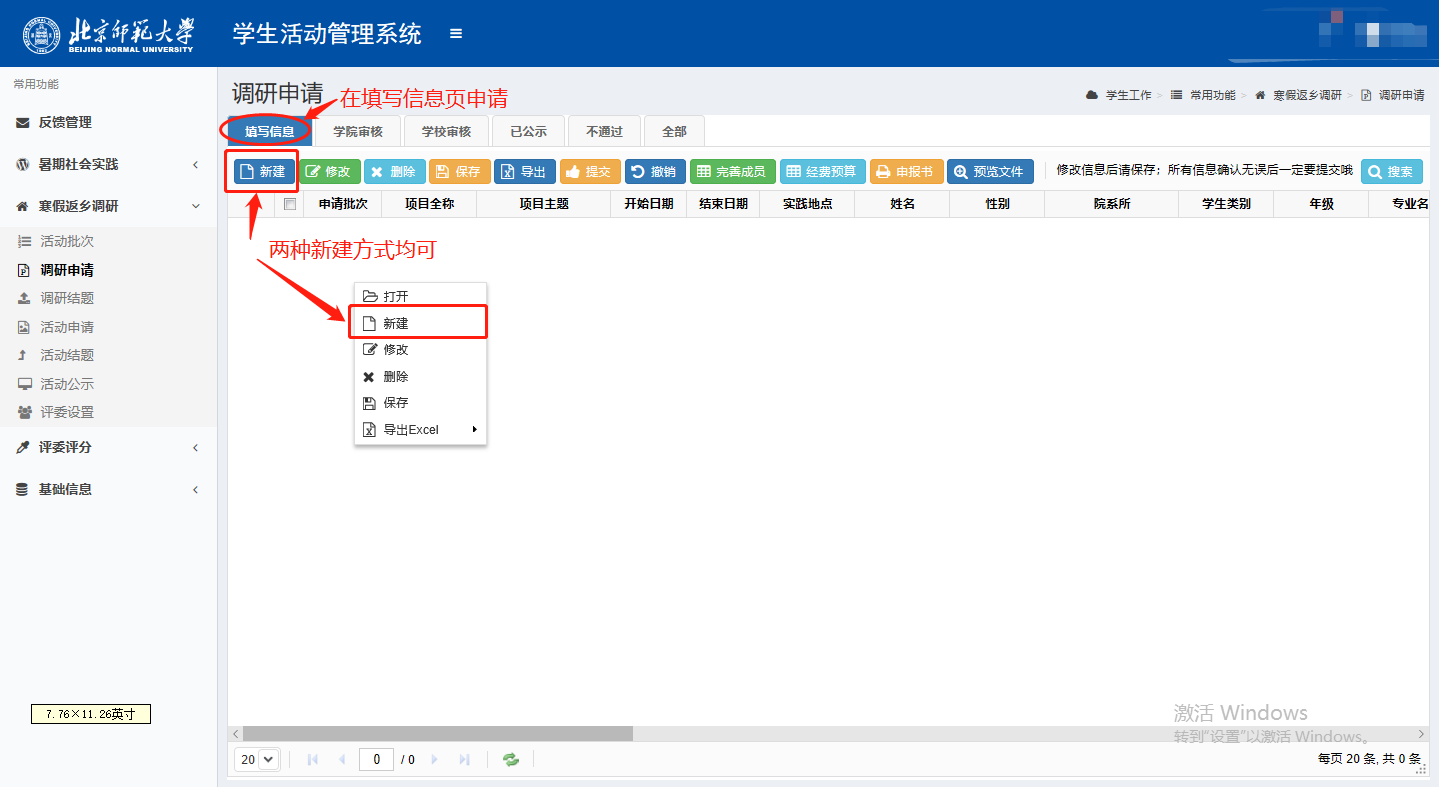 之后，在编辑页填写信息，上传相关文件并保存，完成信息填写过程。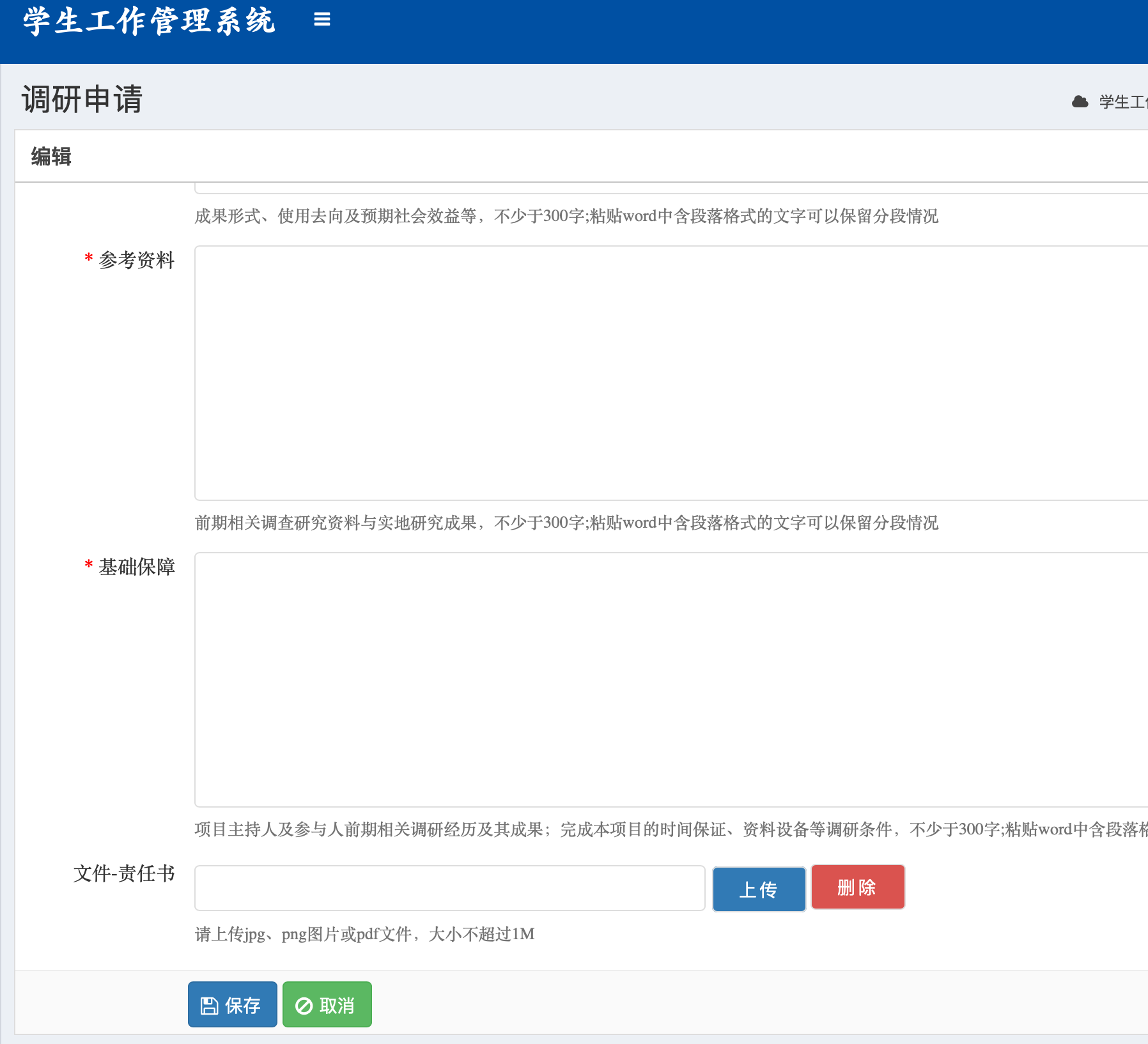 完善成员信息实践队员信息填写（不包含项目负责人）：选中申请记录后，点击完善成员按钮即可添加实践成员信息。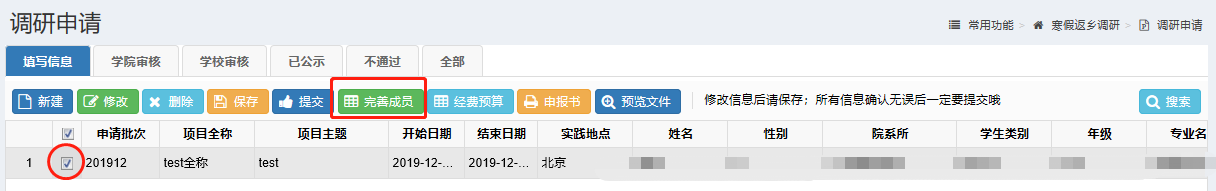 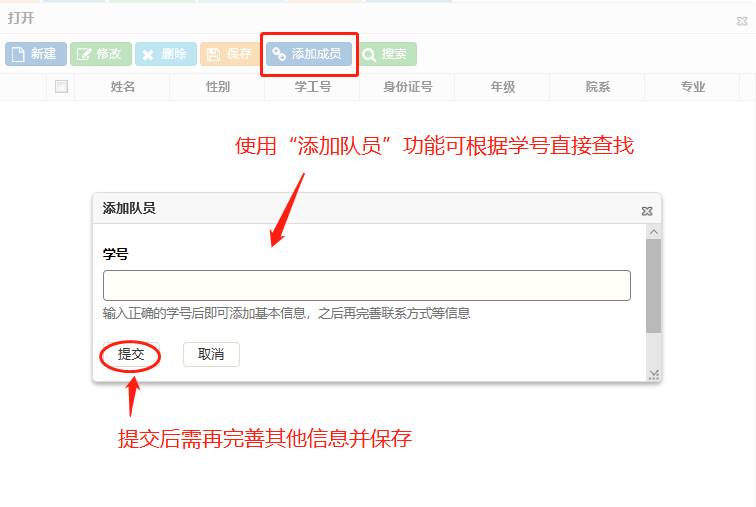 填写经费预算填写逐条添加项目经费预算。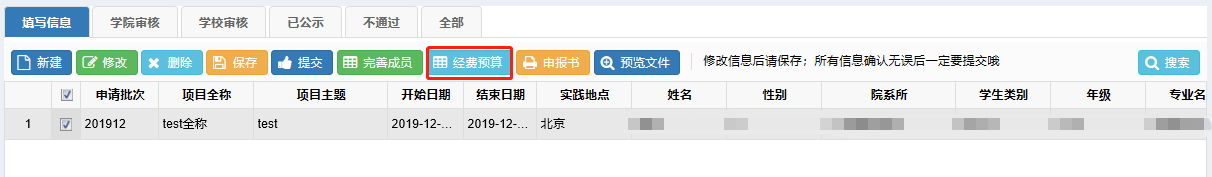 检查申报书和上传的文件点击“申报书”查看生成的申报书，检查填写内容；点击“预览文件”查看提交的安全责任书等文件。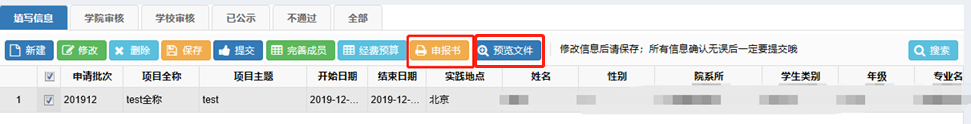 提交申请确认所填内容无误后，提交申请，提交成功后项目申请从“填写信息”页卡进入“学院审核”。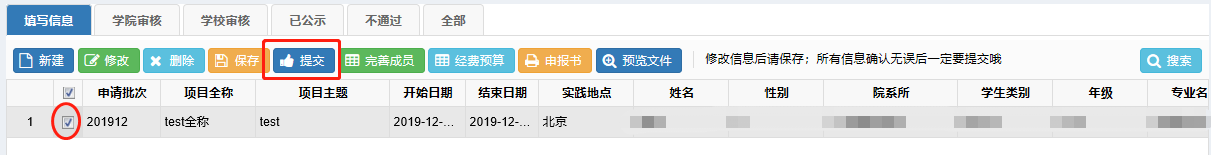 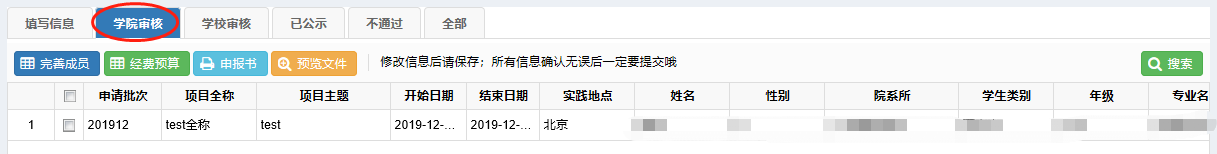 生成介绍信（视项目情况，仅需要的同学操作）项目立项后，可在系统中导出介绍信模板，方法：（1）在“已公示”栏下选中申请；（2）点击单位名称按钮；（3）在弹出的对话框中输入需要开具介绍信的实践单位名称并提交；（4）点击“下载介绍信”按钮下载介绍信pdf文件。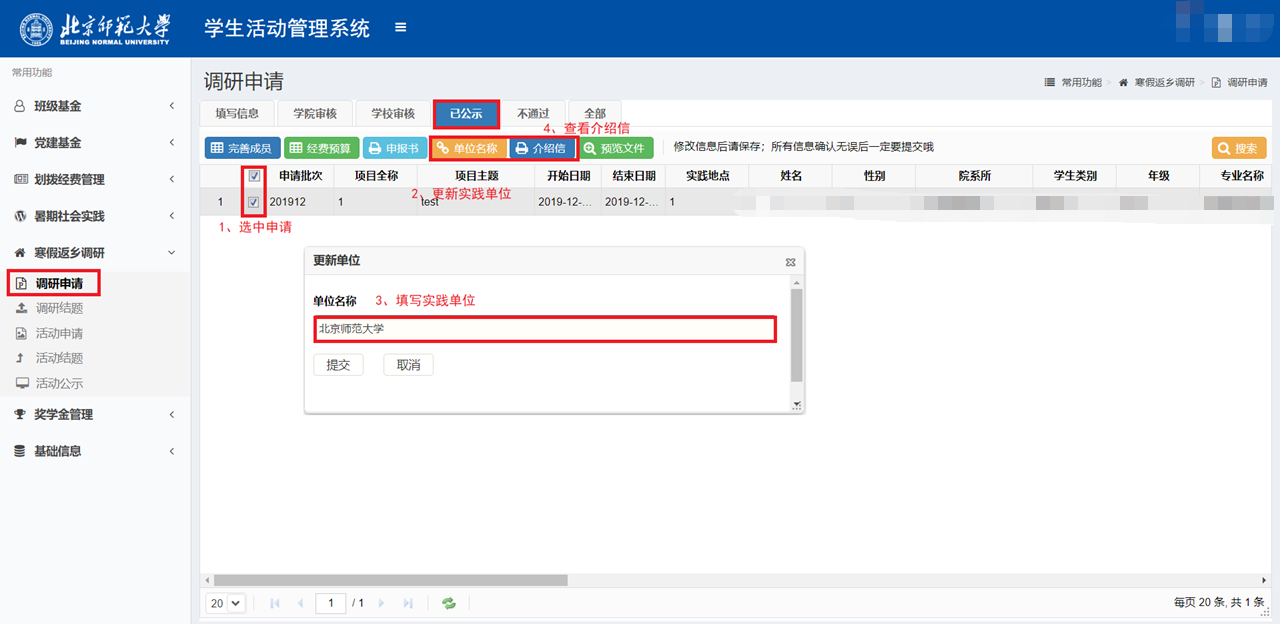 学院审核系统登录进入数字京师后，在左侧功能栏选择“全部应用”，在搜索功能处输入“学生工作”并点击搜索按钮，可查找并进入“学生工作管理系统”。进入调研申请模块对项目进行审核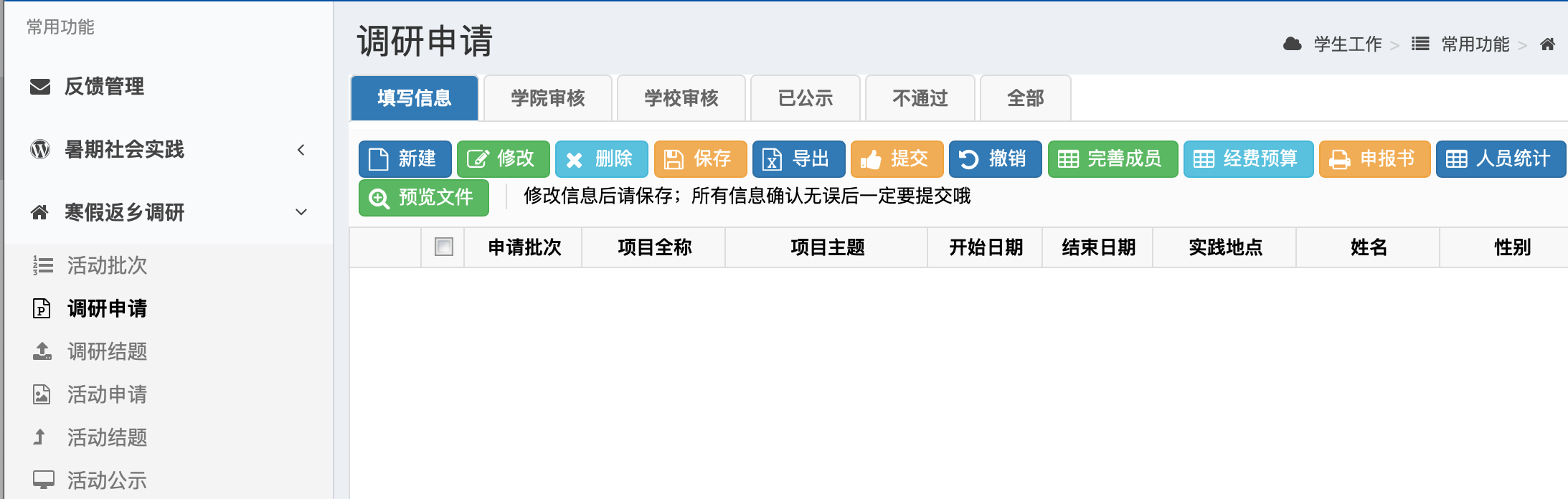 查看项目申报书及学生提交的安全责任书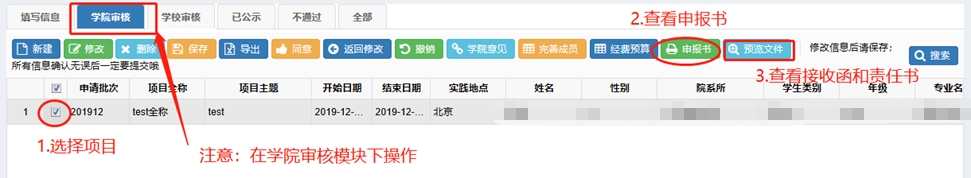 补充：若无法进行审核，请核对登录角色是否为学院登录，查看位置：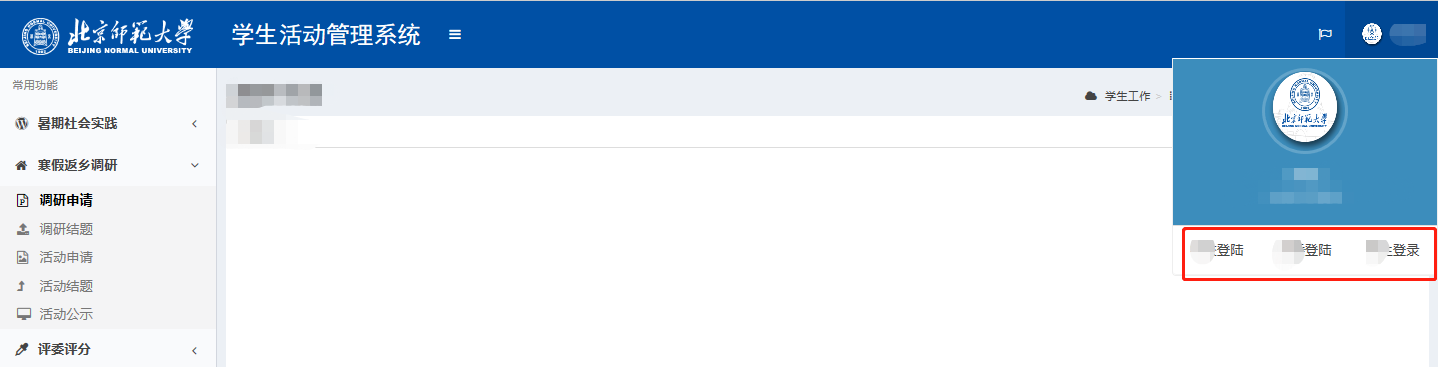 审核项目流程：勾选项目-学院意见-同意。通过后，该项目进入“学校审核”环节，项目信息不再显示在“学院审核”页卡下。 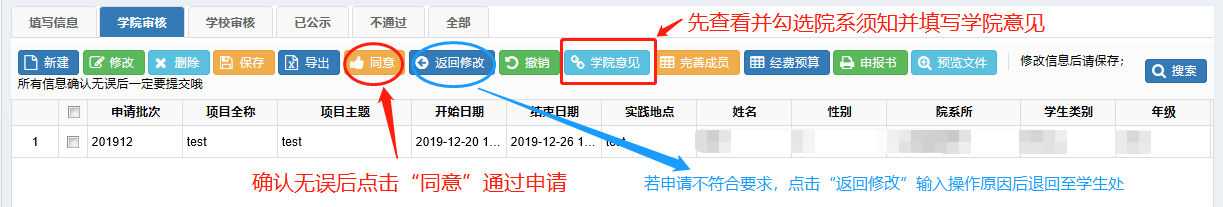 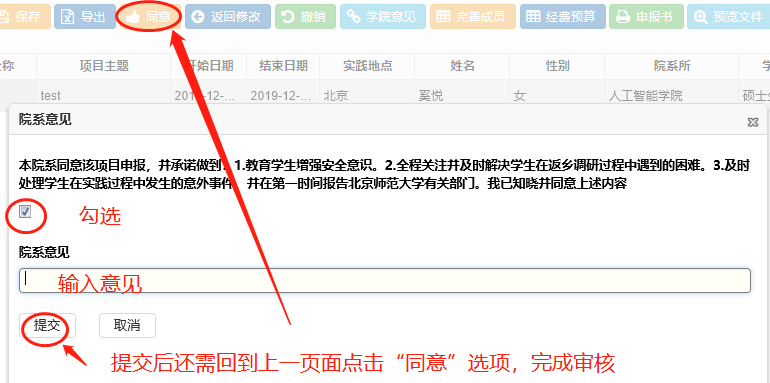 